Муниципальное бюджетное дошкольное образовательное учреждение «Детский сад№7 г. Выборга» (МБДОУ «Детский сад№7 г. Выборга»ЗАСЛУШАНЫ:                                                                        УТВЕРЖДЕНЫ: на заседании  Управляющего совета                                      Приказом МБДОУ                                                                                                                                  МБДОУ «Детский сад №7 г. Выборга»                                 «Детский сад №7 г. Выборга»                                                                                                                                                                                                                                                          Протокол № 3 от 04.05.2016 года                                              от 10.05.2016 года № 107- ОД                                                           РЕЗУЛЬТАТЫ САМООБСЛЕДОВАНИЯза 2015-2016 учебный год.Цель проведения самообследования – обеспечение доступности и открытости информации о деятельности ДОУ, подготовка отчета о результатах самообследования.Задача самоанализа – предоставление достоверной информации о жизнедеятельности ДОУ.Предмет самоанализа – анализ и оценка показателей, характеризующих жизнедеятельность ДОУ: образовательной деятельности, системы управления, содержания и качества подготовки воспитанников, организации воспитательно-образовательного процесса, анализ качества кадрового, учебно-методического обеспечения, материально-технической базы, функционирования внутренней системы оценки качества образования, анализа показателей деятельности ДОУ.Структура самоанализа:Общая характеристика учреждения.Условия осуществления образовательного процесса.Результаты образовательной деятельностиФинансовые ресурсы и их использование.Перспективы и планы развития.Общая характеристика учрежденияИнформационная справка     Муниципальное бюджетное дошкольное образовательное учреждение «Детский сад №7 г. Выборга» функционирует с 1971г.     На сегодняшний день функции и полномочия Учредителя осуществляет администрация  МО «Выборгский район» Ленинградской области.     Учреждение подведомственно комитету образования администрации муниципального образования «Выборгский район» Ленинградской области.      Услугами детского сада пользуются все семьи, имеющие детей дошкольного возраста и стоящие на очереди.     Контингент воспитанников социально благополучный. Преобладают дети из русскоязычных и полных семей, мальчики и девочки приблизительно в одинаковом количестве.Краткие сведенияСтруктура управления     Структура управления МБДОУ «Детский сад №7 г. Выборга»» построена с учетом принципов единоначалия и самоуправления и в соответствии с действующим законодательством Российской Федерации и Уставом ДОУ.Структура управления     Порядок выборов органов самоуправления детского сада и их компетенции определяются Уставом ДОУ.     Структура управления способствует взаимодействию всех участников воспитательно-образовательного процесса в ДОУ.     Система управления МБДОУ «Детский сад №7 г. Выборга» построена с учетом принципов единоначалия и самоуправления и в соответствии с действующим законодательством Российской Федерации и Уставом ДОУ.     Наличие органов самоуправления, встречи с родителями, анкетирование, учет родительских предпочтений в работе ДОУ с детьми, в том числе и неформальные формы взаимодействия с родителями, предупреждение жалоб родителей – все это позволяет говорить об открытости детского сада.Обеспечение безопасности     Комплексная безопасность достигается в процессе осуществления следующих мер и мероприятий:организация физической охраны здания и территории силами круглосуточной охраны объекта (в ночное время, в выходные и праздничные дни – охранное предприятие «Спарта», в дневное время в будние дни – дежурные администраторы и воспитатели);обеспечение инженерно-технической укрепленности (металлические двери с ограничением доступа, ограждение территории);организация инженерно-технического оборудования (АПС с системой оповещения людей о пожаре и выводом сигнала на пульт);плановая работа по антитеррористической защищенности на основе Паспортов безопасности;организация контрольно-пропускного режима;выполнение норм пожарной безопасности; соблюдение норм ОТ и электробезопасности;плановая работа по ГО;взаимодействие с правоохранительными органами и другими структурами, вспомогательными службами и общественными организациями;правовое обучение и формирование культуры безопасности – воспитатели:- знакомят детей с различными ЧС их окружения;- развивают психологическую устойчивость поведения в опасных случаях и ЧС;- развивают защитные рефлексы и навыки само- и взаимопомощи;- формируют сознательное, ответственное и бережной отношения детей к своей безопасности и безопасности окружающих;- способствуют приобретению элементарных знаний и умений по защите жизни и здоровья, как своего, так и окружающих;финансово-экономическое обеспечение мер и мероприятий.Организация питанияДля успешного осуществления здоровьесберегающего процесса необходимо обеспечить организацию здорового питания воспитанников в ДОУ – сбалансированного, разнообразного, достаточного.Питание детей соответствует 10-дневному меню, согласованному с начальником ТО ТУ Роспотребнадзора по Ленинградской области в Выборгском районе.      Продукты для питания детей в детский сад доставляются централизованно, на специальных машинах, с продовольственной базы ООО «ОПТ». Натуральные нормы питания выполняются на 80-85%, но в связи с повышением цен на многие продукты выполнять их становится все труднее и труднее.     В меню представлены разнообразные блюда, исключены их повторы. Между завтраком и обедом дети получают соки или витаминизированные напитки. В ежедневный рацион питания включены фрукты и овощи.     Стоимость питания (в расчёте на 1 воспитанника в день) на 01.06.2016 г. составляет 72 руб.     Для контроля организации питания в ДОУ создана комиссия, на которую возлагаются задача получения истинной информации по организации питания и проведение своевременной нужной коррекции.     Медицинской сестрой ежемесячно проводится анализ выполнения натуральных норм продуктов питания в МБДОУ, делаются выводы и соответствующая корректировка. В конце года делается свод по выполнению натуральных норм продуктов питания за год. За 2015 год выполнение натуральных норм составило 82%.Основные принципы питания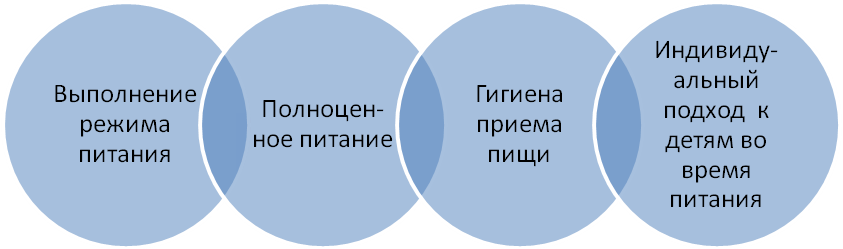      При организации питания в детском саду важно не только накормить ребенка, но и сформировать у него рациональное пищевое поведение как неотъемлемую и важнейшую часть здорового образа жизни.Состояние посещаемости и заболеваемости детейЗадача охраны и укрепления здоровья детей, обеспечение полноценного физического развития является важнейшей в работе всего коллектива детского сада, который в своей работе руководствуется Системой оздоровительной работы МБДОУ «Детский сад№7 г. Выборга». Показатели физкультурно-оздоровительной работы достигнуты за счет целенаправленной работы учреждения по оздоровлению работы, которая включает:рациональный режим,сбалансированное питание,закаливание (гимнастика после сна, прогулки в любую погоду со средней группы);двигательная активность (НОД по физической культуре, спортивные праздники и досуги, прогулки, индивидуальная работа по профилактике плоскостопия, гимнастика для глаз),оздоровительные мероприятия (витаминизация 3-го блюда, профилактические прививки, витаминизация детей аскорбиновой кислотой (2 раза в год).     Два раза в год проводится мониторинг здоровья, физического развития, двигательной активности детей.     Процент посещаемости воспитанников в 2016 году вырос, но высоким остается количество дней, пропущенных детьми по другим причинам (отпуск родителей, домашний режим) Посещаемость учрежденияЧисло случаев заболеванийРаспределение детей по группам здоровьяЧисло заболеваний выросло, но незначительно – на 4%, но и количество детей выросло – с 143 в 2013 году до 166  в 2015 году.         Уменьшилось число простудных заболеваний (ОРВИ) – с 306 до 205, но увеличилось число других заболеваний – с 80 до 98.      На число заболеваемости влияет, кроме отсутствия детского коллективного иммунитета защиты против вируса простудных заболеваний, количество групп детей раннего и младшего возраста, в которых малыши чаще и длительнее болеют, особенно в период адаптации к ДОУ.Адаптация вновь поступивших воспитанников к ДОУ     Быстрая и безболезненная адаптация детей к условиям детского сада объясняется благоприятным эмоционально-психологическим климатом в группах раннего и младшего возраста, тесным взаимодействием педагогов между собой и с родителями.     Наблюдается снижение количества заболеваний гастроэнтеритами (с 7 до 0). Это свидетельствует о хорошем качестве организации питания в детском саду, а также более внимательном отношении к питанию родителями воспитанников.Условия осуществления образовательного процессаКадровое обеспечениеОдним из ключевых моментов в реализации поставленных задач является наличие стабильного, творческого коллектива в ДОУ, грамотная кадровая политика администрации. С 2014-2015 учебного года введены молодые воспитатели, которые учатся в педагогическом университете. В настоящее время в ДОУ работает 16 квалифицированных педагогов, осуществляющих образовательный процесс.1 воспитатель обучается на отделении среднего профессионального образования  «дошкольное образование» (на базе 9 классов),  а 1 – учится на третьем курсе «ЛГУ им. А.С. Пушкина».Работа с молодыми специалистами и малоопытными педагогами осуществлялась систематически, что способствовало повышению уровня педагогической культуры, формированию профессиональной компетентности, оказанию своевременной адресной помощи, повышению качества педагогической деятельности. Проведенные мероприятия позволили повысить педагогическое мастерство молодым специалистам, выявить затруднения и спрогнозировать дальнейшую работу по повышению их квалификации:- обучение проведению мониторинга педагогической деятельности;- помощь в организации самообразования, повышении квалификации;- представление своего опыта для коллег.Курсовая подготовка педагогов осуществляется своевременно в соответствии с графиком курсовой подготовки.Педагоги регулярно и успешно проходят или подтверждают аттестацию (раз в 5 лет). За два последних учебных года 2 педагога повысили первую квалификационную категорию на высшую, 2 – подтвердили первую квалификационную категорию, 4 – соответствие занимаемой должности на первую квалификационную категорию.В 2016-2017 учебном году планируется оказать помощь в обобщении и распространении опыта работы в педагогической среде, мотивировать воспитателей на повышение профессионального мастерства с целью соответствия профессиональному стандарту педагога. Организация предметной образовательной среды     Предметно-образовательная среда ДОУ это:2 групповых помещения с отдельными спальнями и раздевалками, 4 групповых помещения без спальных помещений;музыкально-спортивный зал;кабинет заведующего;кабинет бухгалтерской службы;методический кабинет;темная сенсорная комната;вспомогательные помещения: пищеблок, прачечная, кастелянская, кладовые, др.     Все кабинеты, зал и рабочие места обеспечены современным оборудованием, создана современная информационно-техническая база для занятий с детьми, работы сотрудников:принтеры, копировальный аппарат;связь и обмен информацией с организациями посредством электронной почты;мультимедийное оборудование;интерактивное оборудование;музыкальный центр, магнитофоны;     Детский сад оснащен в достаточном количестве мягким и жестким инвентарем, имеется необходимое физкультурное и игровое оборудование, технические средства, музыкальные инструменты, научно-методическая и художественная литература, учебно-наглядные пособия, медицинское оборудование.     При построении предметно-развивающей среды групп учитывается возраст детей, их интересы и желания. Предметная среда групп имеет разнообразные мини-среды, обеспечивающие игровую деятельность детей, как для мальчиков, так и для девочек. Выделено место для проведения совместной организованной продуктивной и познавательной деятельности воспитателя с детьми. Группы оборудованы мебелью, разнообразными дидактическими пособиями и игрушками. Во всех группах имеются игрушки и пособия для физического развития, музыкальные игрушки и разные виды театров. Наблюдается положительная динамика улучшения материально-технического состояния учреждения. В 2015- 2016 учебном году приобретена детская мебель для младших групп, приобретено (в том числе спонсорская помощь) ноутбуки, музыкальный центр, заменены моечные ванны в первой младшей группе, приобретено уличное игровое оборудование. Ежегодно проводится выборочный косметический ремонт в группах и помещениях.Медицинское обслуживание в ДОУС 01.01.2013 г. медицинское обслуживание детей в ДОУ обеспечивается не штатным медицинским работником, а медицинской сестрой МБУЗ «Выборгская ЦРБ».     Заключён договор на оказание медицинских услуг с муниципальным бюджетным учреждением здравоохранения «Выборгская центральная районная больница» МБУЗ от 07.12.2015 г.      Медицинский кабинет укомплектован необходимым оборудованием и медикаментами.      В ДОУ осуществляется ежемесячный анализ заболеваемости воспитанников, ведутся карты развития детей.Материально-техническая база     Двухэтажное здание детского сада построено по типовому проекту, сдано в эксплуатацию в 1971 г. и рассчитано на шесть возрастных групп. Отопление водяное, водоснабжение и канализация централизованные. По проекту в детском саду не предусмотрен физкультурный зал. ДОУ оснащено следующим  техническим оборудованием: 6 компьютерами, 1 видеомагнитофоном, 1 музыкальным центром,  4 холодильниками, 2 электроплитами,  духовым шкафом, мультимедийным и интерактивным оборудованием.     Учреждение постоянно работает над усовершенствованием материально-технической базы. В 2010 -2016  годах  был произведён капитальный   ремонт пищеблока, прачечной,  частичный  ремонт системы водоснабжения и канализации, сделан косметический ремонт групповых комнат, капитальный   ремонт туалетных комнат в  первой младшей группе, в средней, старшей, подготовительной группах. Приобретена  игровая мебель, игровое оборудование на прогулочные площадки. Оснащена интерактивным оборудованием сенсорная комната.          В целом групповые и спальные комнаты оснащены детской мебелью. Для игровой деятельности детей приобретены мебельные гарнитуры, мягкие уголки,  мягкие модули. Организационная среда групп включает уголки ролевых игр, речевые,  математики, изодеятельности, физкультурные, строительно - конструктивных  игр и др., с соответствующим оснащением дидактическими и игровыми  пособиями.В старшей, средней, подготовительной к школе группах требуется частично заменить мебель. Частично заменена детская  мебель (столы, стулья, кровати, раздевальные шкафчики). Требуется частичная замена раздевальных шкафчиков в первой младшей группе, во второй младшей группе. Характеристикатерритории ДОУ     Общая площадь территории составляет 4 500 кв.м, озеленения – 3593,2 кв.м.           На территории имеются клумбы, цветники, несколько грядок, парник для выращивания овощей.     Все группы имеют прогулочные площадки, оборудованные в соответствии с СанПиН. Ежегодно ремонтируется и окрашивается спортивно-игровое оборудование, обновляется песок в песочницах, подготавливается выносной материал и игрушки.Результаты образовательной деятельностиПоказателем эффективности работы детского сада является качество результатов обучения и воспитания.По результатам мониторинга образовательного процесса детей за 2015-2016 учебный год уровень выполнения программы  - 100%. Показатели её освоения в различных возрастных группах ДОУ приведены  в таблице.Сводная таблица усвоения детьми программного материала по направлениям развития за два годаГотовность детей к обучению в школе     В 2015-2016 учебном году обеспечен достаточно высокий уровень освоения программного материала выпускниками ДОУ по всем направлениям.     Но степень устойчивости  к стрессовым ситуациям в адаптационный период при поступлении в школу у детей разный: высокий уровень имеют 70% выпускников, средний – 20% выпускников и низкий – 10%.      Основные достижения педагогов и воспитанников ДОУ за 2015-2016 учебный год стали возможны в результате того, что:в ДОУ были созданы необходимые условия для успешного развития каждого ребёнка;проводилась работа по повышению профессионального мастерства педагогов и развития их творческого потенциала через участие в различных конкурсах, через непрерывное самообразование и саморазвитие;важнейшими составляющими педагогического процесса являлись личностно-ориентированное взаимодействие педагогов с детьми, индивидуальный подход к каждому ребёнку;оптимальное сочетание разнообразных форм взаимодействия всех участников образовательного процесса.Финансовые ресурсы и их использованиеБюджетное Финансирование     ДОУ финансируется за счёт бюджета МО «Выборгский район» Ленинградской области и средств родителей воспитанников, оплачивающих родительскую плату за присмотр и уход за детьми в ДОУ.     Суммы, запланированные в 2015 г. и потраченные за счёт средств бюджета, отражены в таблице.Распределение средств бюджета учрежденияРасходы ДОУ (руб.)Льготы для отдельных категорий воспитанниковДОУ предоставляет льготы по оплате за содержание ребёнка в детском саду некоторым категориям родителей: - всего -  9 чел.;- посещают бесплатно - 3  чел.;- 50% оплаты -  4 чел.;- 75% оплаты -  2  чел.     С 01.01.2007 г. действует постановление Главы администрации МО ВР «О компенсации части родительской платы за содержание ребёнка дошкольного возраста в муниципальных дошкольных образовательных учреждениях МО «ВР» ЛО, реализующих основную образовательную программу дошкольного образования.      В соответствии с этим родителям назначены следующие компенсационные выплаты:Перспективы и планы развития     Работа ДОУ во все учебные периоды осуществлялась с приоритетными направлениями и годовыми задачами. Реализации годовых задач способствовали следующие факторы:ДОУ на 100% укомплектовано штатами;100% педагогов имеют квалификационные категории;педагоги успешно и в соответствии с графиком проходят аттестацию;повышение квалификации сотрудников осуществляется планомерно и своевременно;в ДОУ создана система физкультурно-оздоровительной работы, что приводит к получению стабильного результата по оздоровлению воспитанников;в ДОУ налажено тесное взаимодействие всех специалистов в воспитательно-образовательном процессе, этим объясняется высокий результат адаптации детей к условиям ДОУ, оптимальные результаты качества подготовки выпускников ДОУ;активное участие органов самоуправления в ДОУ.     Проведенные методические мероприятия способствовали реализации годовых задач ДОУ и направлены на повышение профессиональной компетентности педагогов.     Благодаря спланированной системе контроля и мониторинга своевременно выявляются затруднения и недочеты в работе, что позволяет вовремя внести коррективы в воспитательно-образовательный процесс и оказать конкретную помощь педагогам.Основные направления ближайшего развития ДОУВ последнее время всё острее ставится проблема обновления содержания воспитательно-образовательного процесса в детском саду.      В соответствии с Программой развития ДОУ было взято направление на усовершенствование системы образования в соответствии с требованиями федерального государственного стандарта дошкольного образования. Целью развития нашего детского сада является общее развитие ребёнка-дошкольника с учётом индивидуальных особенностей и возможностей каждого ребёнка.     А для достижения этой цели необходимо:     - продолжить работу по повышению компетентности педагогов в соответствии с профессиональным стандартом педагога и по созданию единой предметно-развивающей среды в соответствии с ФГОС ДО;     - обеспечить оснащенность групп игрушками, пособиями и методическими комплектами в соответствии с требованиями ФГОС ДО;     - продолжить работу по взаимодействию с социумом;     - добиваться повышения качества образования 6. ПОКАЗАТЕЛИ ДЕЯТЕЛЬНОСТИ ДОШКОЛЬНОЙ ОБРАЗОВАТЕЛЬНОЙ ОРГАНИЗАЦИИ, ПОДЛЕЖАЩЕЙ САМООБСЛЕДОВАНИЮ МБДОУ «ДЕТСКИЙ САД №7 Г. ВЫБОРГА» ЗА 2015-2016  УЧЕБНЫЙ ГОД.Полное и краткое наименование по УставуМуниципальное бюджетное дошкольное образовательное учреждение «Детский сад №7 г. Выборга» / МБДОУ «Детский сад №7 г. Выборга»Год постройки здания1971Устав Утвержден Постановлением администрации муниципального образования «Выборгский район» Ленинградской области № 5123 от 27.10.2015 г.Лицензия Серия 47 ЛО1 № 0000995 от 28.11.2014 г.Адрес местонахожденияДошкольное учреждение расположено в отдельно стоящем здании, построенном по типовому проекту, по адресу: 188800, Российская Федерация, Ленинградская область, г. Выборг, улица Горная, дом 16.Руководитель Карманова Людмила Николаевна, т. +7 921 342 64 68Телефон ДОУ8 (81378) 91 079e-mailzuravlikpapula@mail.ruСайт http: ds7.cit-vbg.ruРежим работы12 часов, с понедельника по пятницу, выходные – суббота, воскресеньеСведения о количестве групп и детейВ ДОУ функционируют 6 групп, из них: 5 групп общеразвивающей направленности и 1 группа компенсирующей направленности для детей с тяжелыми нарушениями речи, в которых воспитывается 166 детей, в том числе:I I младшая группа (группа №1) «Сказка» - 30 человек;I младшая группа (группа №2) «Карапузики» - 29 человек;Подготовительная к школе  группа (группа №3) «Солнышко» -29 человек;средняя группа (группа №5) «Золотой ключик» - 30 человек;старшая группа (группа №4) «Теремок» - 29 человек подготовительная к школе группа компенсирующей направленности для детей с тяжелыми нарушениями речи (группа №6) «Ласточка» - 19 человек;Наименование показателяВсего по ДОУВсего по ДОУВсего по ДОУВ том числе детьми в возрасте 3 года и старше (дошкольный возраст)В том числе детьми в возрасте 3 года и старше (дошкольный возраст)В том числе детьми в возрасте 3 года и старше (дошкольный возраст)Примечание Наименование показателя201320142015201320142015Примечание Рабочих дней в году247225224247225224Численность детей143153166124131138Число дней, проведенных детьми в группах246902380125918208612068921899Число дней, пропущенных детьми - всего:1062792187625772073955007из них по болезни14981671175097012961305по другим причинам912975475875675060993702% посещаемости697379757583Наименование показателяВсего по ДОУВсего по ДОУВсего по ДОУВ том числе детьми в возрасте 3 года и старше (дошкольный возраст)В том числе детьми в возрасте 3 года и старше (дошкольный возраст)В том числе детьми в возрасте 3 года и старше (дошкольный возраст)Примечание Наименование показателя201320142015201320142015Примечание Численность детей143153166123128138Примечание Всего случаев заболеваний391289306298226194Примечание Пропущено дней по болезни одним ребенком14,110,91213,310,211Примечание ПоказателиВсего детей в ДОУВсего детей в ДОУКоличество не болевших детейКоличество не болевших детейС 1 группой здоровьяС 1 группой здоровьяСо 2 группой здоровьяСо 2 группой здоровьяС 3 группой здоровьяС 3 группой здоровьяС 4 группой здоровьяС 4 группой здоровьяПоказатели201420152014201520142015201420152014201520142015Количество детей15316635434071110923300Параметры Всего поступило детей в ДОУВсего поступило детей в ДОУВсего поступило детей в ДОУЛегкая степень адаптацииЛегкая степень адаптацииЛегкая степень адаптацииСредняя степень адаптацииСредняя степень адаптацииСредняя степень адаптацииТяжелая степень адаптацииТяжелая степень адаптацииТяжелая степень адаптацииПараметры 201320142015201320142015201320142015201320142015Количество детей374245202730101212573% от общего количества детей1001001005464662728271987Группы Познавательное развитиеПознавательное развитиеРечевое развитиеРечевое развитиеХудожественно-эстетическое развитиеХудожественно-эстетическое развитиеСоциально-коммуникативное развитиеСоциально-коммуникативное развитиеФизическое развитиеФизическое развитиеГруппы 2015201620152016201520162015201620152016Первая младшая93%79%100%96%100%96%100%93%100%83%Вторая младшая 100%96%100%94%100%96%100%100%100%100%Средняя 95%100%83%100%88%100%96%100%96%100%Старшая 87%93%63%93%83%93%90%97%83%97%Подготовительная100%100%100%100%100%100%100%100%100%100%Подготовительная логопедическая100%100%100%100%100%100%100%100%100%100%Наименование расходаРасход, руб., коп.Основные средства461 059,00Транспортные услуги (доставка продуктов питания, товаров)-Коммунальные услуги1 271 081,19Услуги по содержанию имущества (электромонтажные работы, обслуживание АПС, дезобработка, вывоз ТБО, опрессовка, измерение сопротивления изоляций, сантехнические работы, уборка кровли от снега)539 927,43Прочие услуг (опрессовка системы отопления) 27 332,54Приобретение продуктов питания185 939,84Прочие расходы 105 120,3Материальные запасы0.00Расходы ДОУ2013 год2014 год2015- за год11 223 022,3414 457 299,7915 841 095,40- на содержание одного ребенка в месяц9 368,8812 512,9312 590,73Количество детей, родителям которых назначены компенсационные выплаты в размере:Количество детей, родителям которых назначены компенсационные выплаты в размере:Количество детей, родителям которых назначены компенсационные выплаты в размере:Количество детей, посещающих детский сад бесплатноКол-во родителей, отказавшихся от  компенсации по личному заявлению20%50%70%Количество детей, посещающих детский сад бесплатноКол-во родителей, отказавшихся от  компенсации по личному заявлению83621630N п/п	Показатели	Единица измерения1.Образовательная деятельность	1.1	Общая численность воспитанников, осваивающих образовательную программу дошкольного образования, в том числе:	166 человек1.1.1В режиме полного дня (8 - 12 часов)166 человек1.1.2В режиме кратковременного пребывания (3 - 5 часов)0 человек1.1.3В семейной дошкольной группе	0 человек1.1.4В форме семейного образования с психолого-педагогическим сопровождением на базе дошкольной образовательной организации 0  человек1.2Общая численность воспитанников в возрасте до 3 лет28 человек1.3Общая численность воспитанников в возрасте от 3 до 8 лет138 человек1.4	Численность/удельный вес численности воспитанников в общей численности воспитанников, получающих услуги присмотра и ухода:	166 человек/100%1.4.1	В режиме полного дня (8 - 12 часов)	166 человек/100%1.4.2	В режиме продленного дня (12 - 14 часов)	0 человек/%1.4.3	В режиме круглосуточного пребывания0 человек/%1.5	Численность/удельный вес численности воспитанников с ограниченными возможностями здоровья в общей численности воспитанников, получающих услуги:	0 человек/0%1.5.1	По коррекции недостатков в физическом и (или) психическом развитии	0 человек/0%1.5.2	По освоению образовательной программы дошкольного образования	166 человек/100%1.5.3	По присмотру и уходу	166человек/100%1.6	Средний показатель пропущенных дней при посещении дошкольной образовательной организации по болезни на одного воспитанника	11 дней1.7	Общая численность педагогических работников, в том числе:	16 человек1.7.1	Численность/удельный вес численности педагогических работников, имеющих высшее образование	9 человек/56%1.7.2	Численность/удельный вес численности педагогических работников, имеющих высшее образование педагогической направленности (профиля)	6 человек/38%1.7.3	Численность/удельный вес численности педагогических работников, имеющих среднее профессиональное образование6 человек/38%1.7.4	Численность/удельный вес численности педагогических работников, имеющих среднее профессиональное образование педагогической направленности (профиля)	 4 человек/25%1.8	Численность/удельный вес численности педагогических работников, которым по результатам аттестации присвоена квалификационная категория, в общей численности педагогических работников, в том числе:	10 человек/63%1.8.1	Высшая4 человек/25%1.8.2	Первая	6 человек/38%1.9	Численность/удельный вес численности педагогических работников в общей численности педагогических работников, педагогический стаж работы которых составляет:	человек/%1.9.1	До 5 лет	11человек/69%1.9.2	Свыше 30 лет	5 человек/31%1.10	Численность/удельный вес численности педагогических работников в общей численности педагогических работников в возрасте до 30 лет	3 человек/19%1.11	Численность/удельный вес численности педагогических работников в общей численности педагогических работников в возрасте от 55 лет	0 человек/0 %1.12	Численность/удельный вес численности педагогических и административно-хозяйственных работников, прошедших за последние 5 лет повышение квалификации/профессиональную переподготовку по профилю педагогической деятельности или иной осуществляемой в образовательной организации деятельности, в общей численности педагогических и административно-хозяйственных работников	4 человек/20%1.13	Численность/удельный вес численности педагогических и административно-хозяйственных работников, прошедших повышение квалификации по применению в образовательном процессе федеральных государственных образовательных стандартов в общей численности педагогических и административно-хозяйственных работников	11человек/55%1.14	Соотношение "педагогический работник/воспитанник" в дошкольной образовательной организации	10,5 человек1.15	Наличие в образовательной организации следующих педагогических работников:	1.15.1	Музыкального руководителя	да1.15.2	Инструктора по физической культуре	да1.15.3	Учителя-логопеда	да1.15.4	Логопеда	нет1.15.5	Учителя-дефектолога	нет1.15.6	Педагога-психологада2.	Инфраструктура	2.1	Общая площадь помещений, в которых осуществляется образовательная деятельность, в расчете на одного воспитанника2,16 кв. м2.2	Площадь помещений для организации дополнительных видов деятельности воспитанников0,38 кв. м2.3Наличие физкультурного зала	да (совм)2.4	Наличие музыкального зала	да (совм)2.5	Наличие прогулочных площадок, обеспечивающих физическую активность и разнообразную игровую деятельность воспитанников на прогулке	да